Update registration applicationIT Quick Reference Guide – Auditor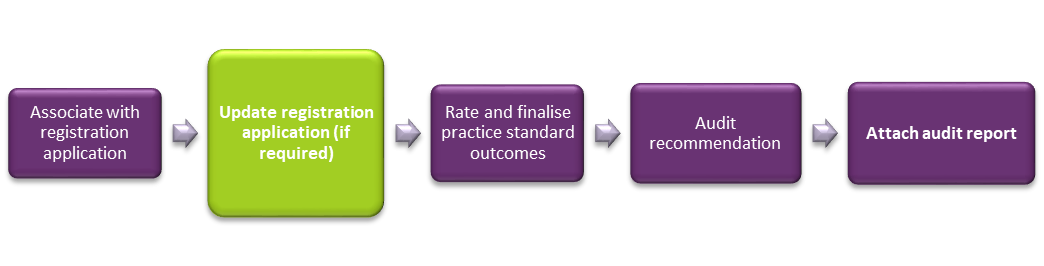 This guide demonstrates how to update a registration application in the NDIS Commission business system. This guide will help you to do the following:Search for and view the registration application Update provider details Add key personnelUpdate key personnel Remove key personnel Add addressAdd an outletManage an outletRemove an outlet Search for and view the registration applicationType the Application reference number then click Run search. 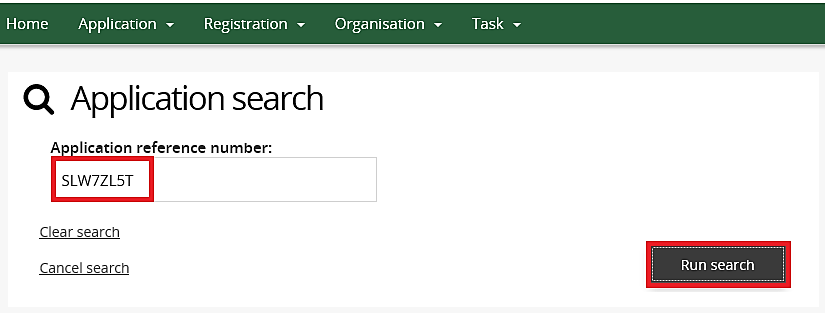 Click the Actions drop down menu and then select View.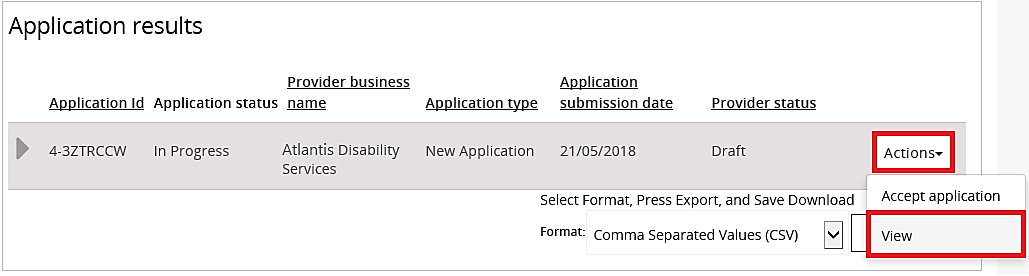 	The registration application is displayed.Update provider detailsClick Provider details from the left hand side menu then click Update.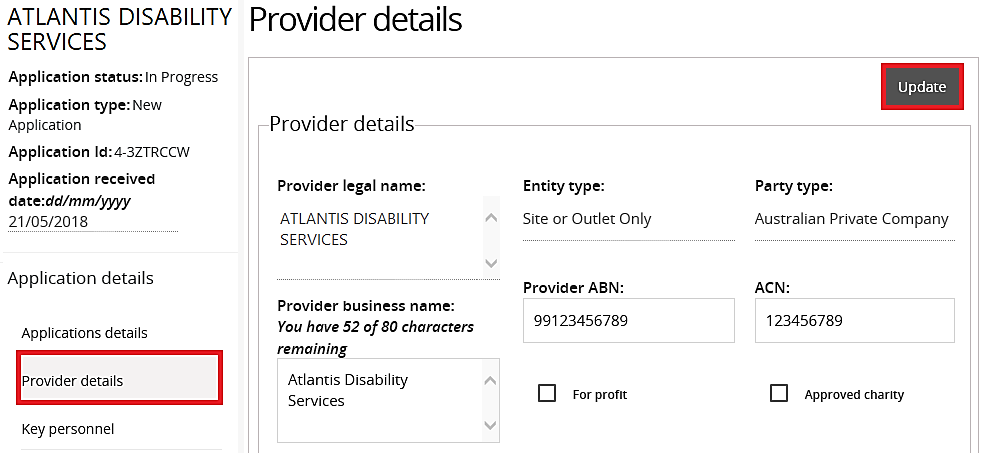 Update the required Provider details.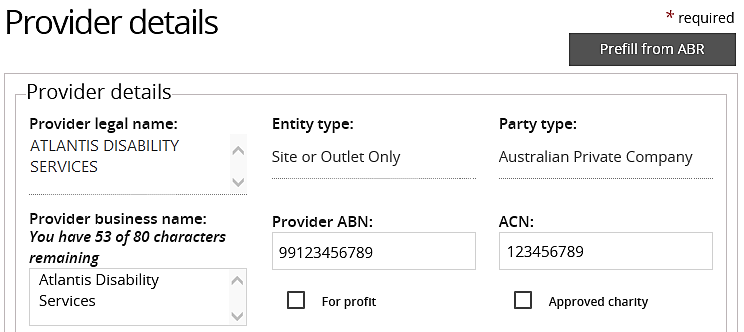 Click Save.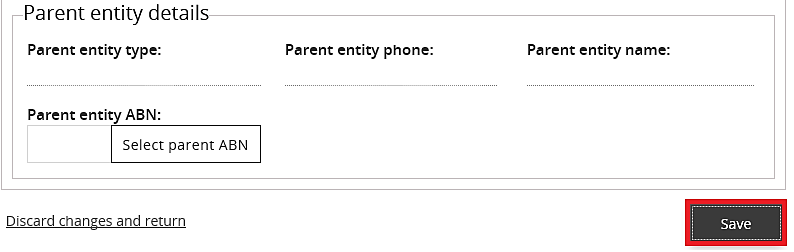 The Provider details have been updated.Add key personnelClick Key personnel from the left hand side menu then click Add.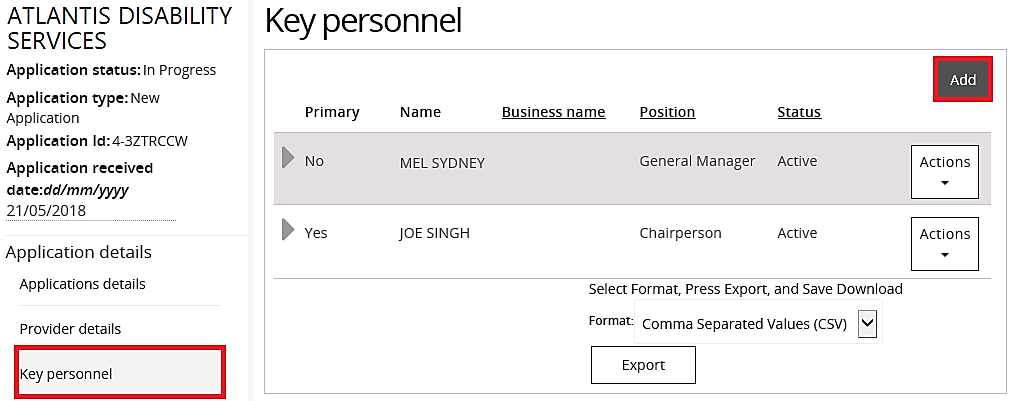 Type the Key personnel details then click Save and close.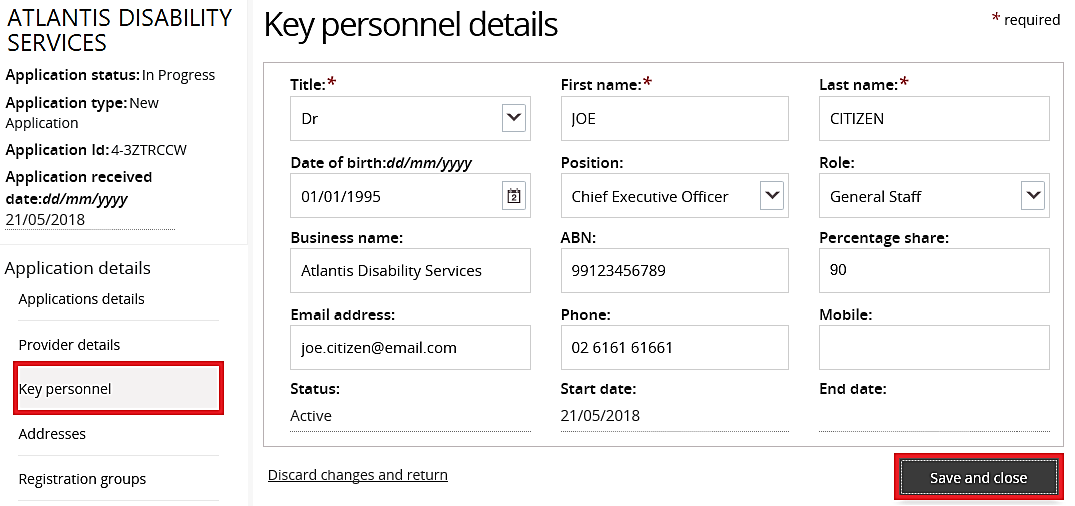 	New Key personnel have been added.Update key personnelClick Key personnel from the left hand side menu.Select the Key personnel to update, click the Actions drop down menu then select Update.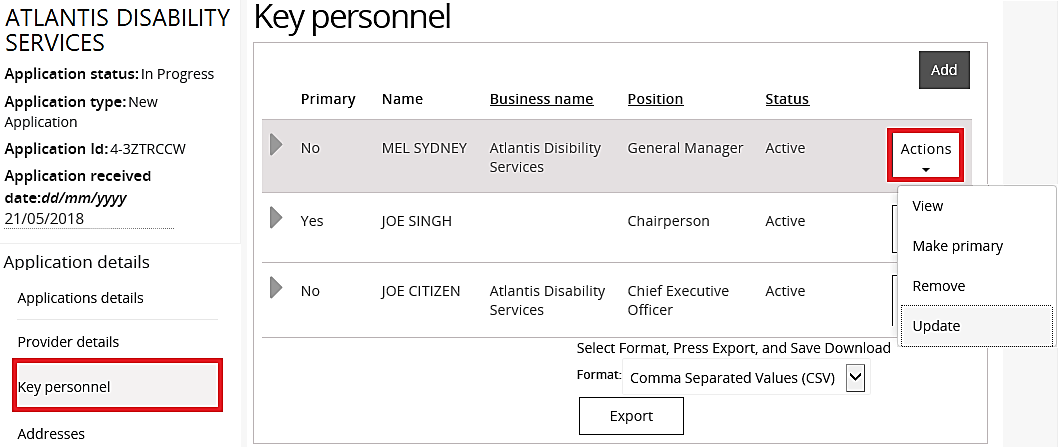 Update the Key personnel details then click Save and close.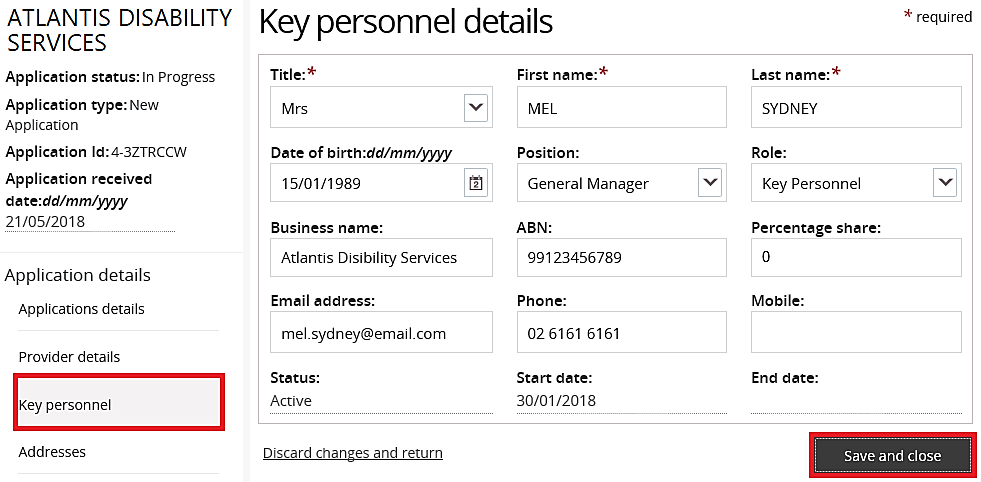 	The Key personnel have been updated.Remove key personnelClick Key personnel from the left hand side menu.Select the Key personnel to remove, click the Actions drop down menu then select Remove.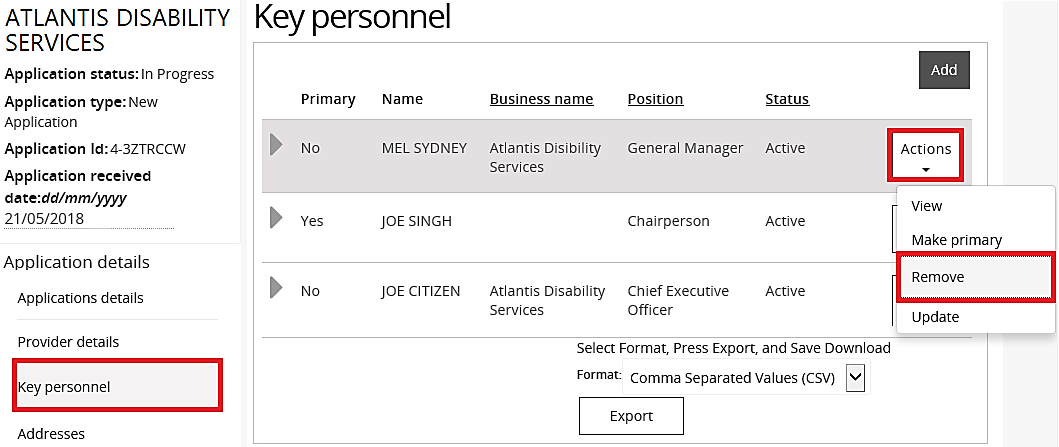 	The Key personnel status will change to Inactive. Add addressClick the Address from the left hand side menu then click Add address.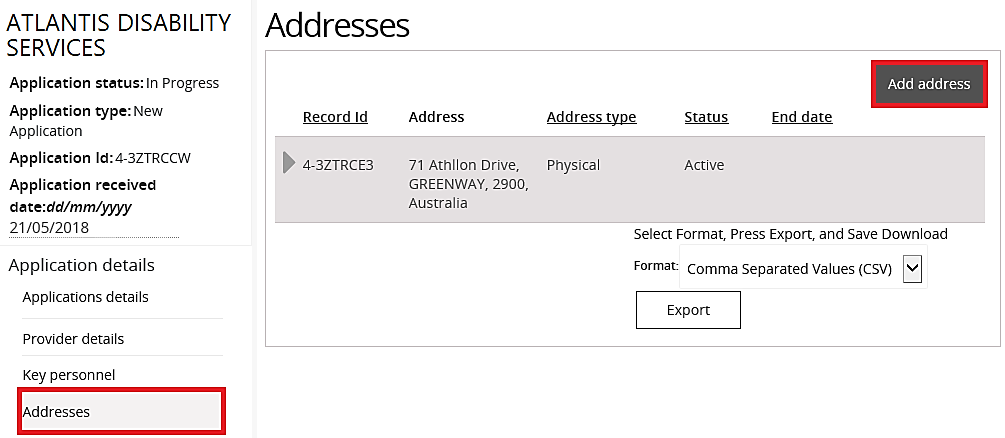 Type/Select a From date, select an Address type then type the Address and click Save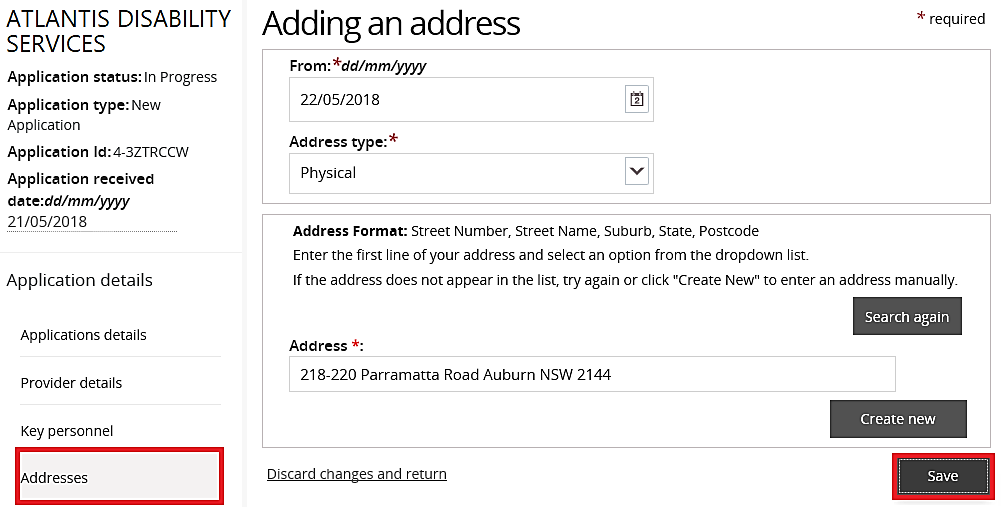 	An address has been added.Add an outletClick Outlets from the left hand side menu then click Add. 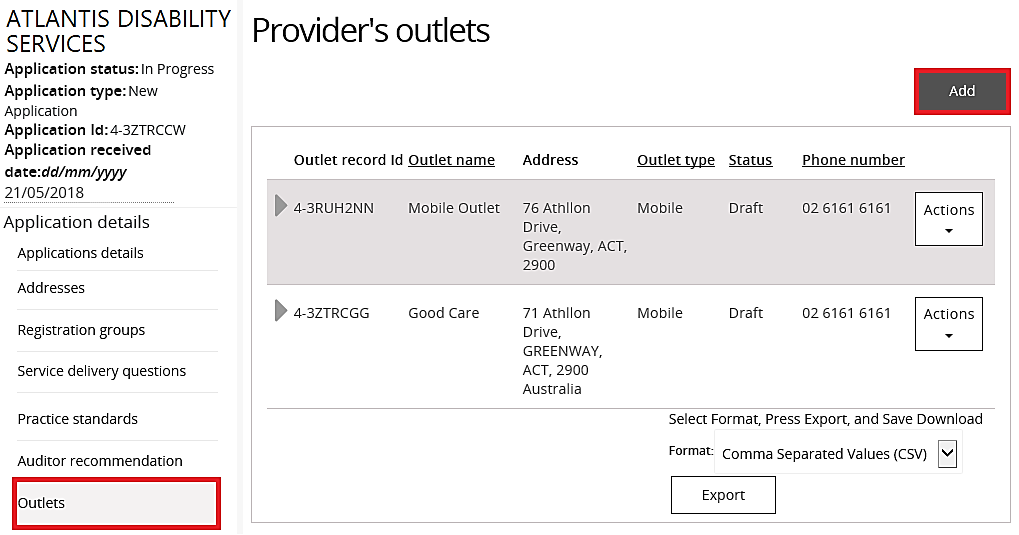 The Add outlets window opens.Type the new outlet details then click Add address.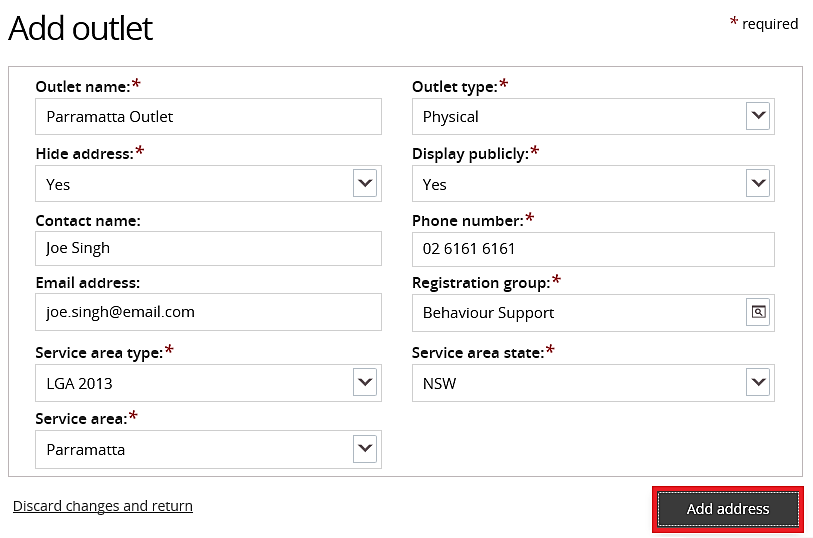 Type or select a From date, then type an Address. If the address is recognised, it will appear in a drop down list. Select the address.If the address is not recognised, click Create new to create a new address.Click Save.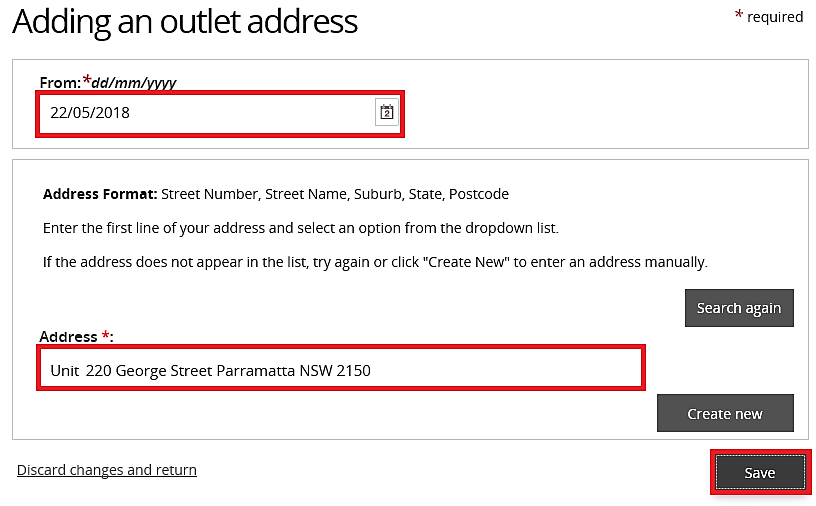 The new outlet has been created.Manage outletThe Auditor can change the details of an existing outlet on behalf of a provider.Click Outlets from the left hand side menu.Select the outlet to be managed. Click the Actions drop down menu then select Manage outlet.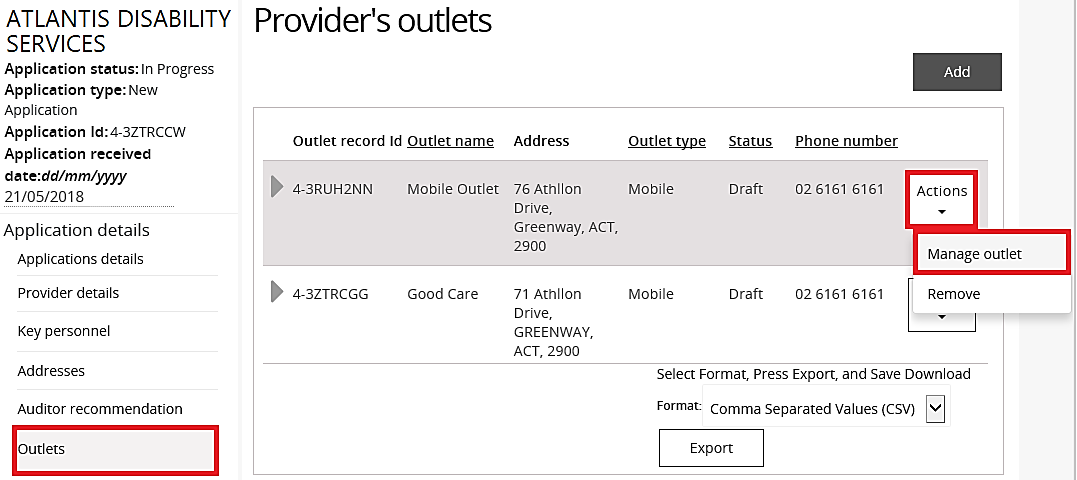 Click Update outlet.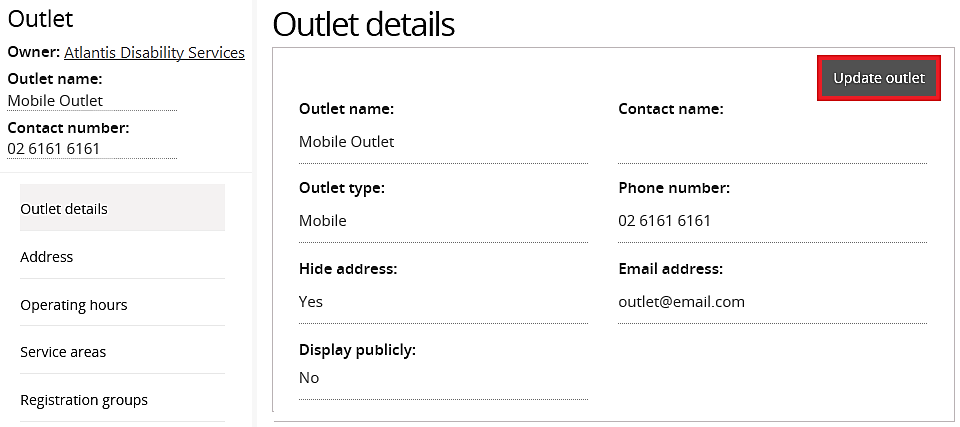 Update outlet details then click Save.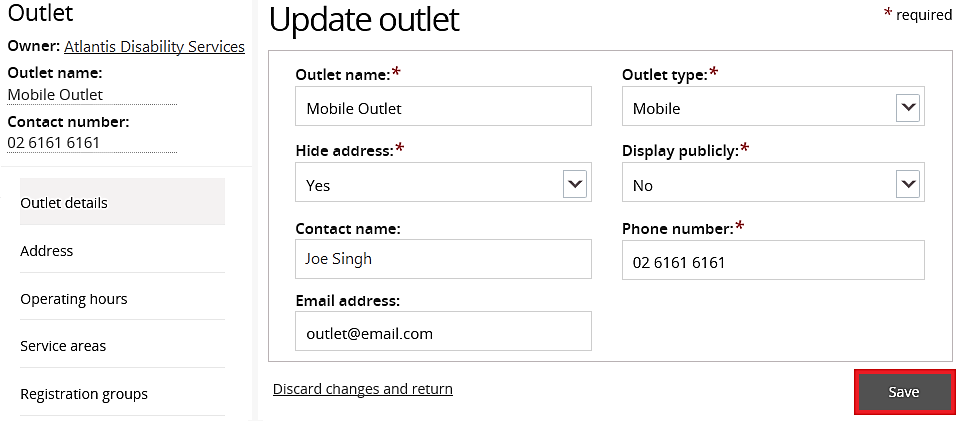 Add a Registration group within an OutletClick on registration groups on the side menuClick on Add button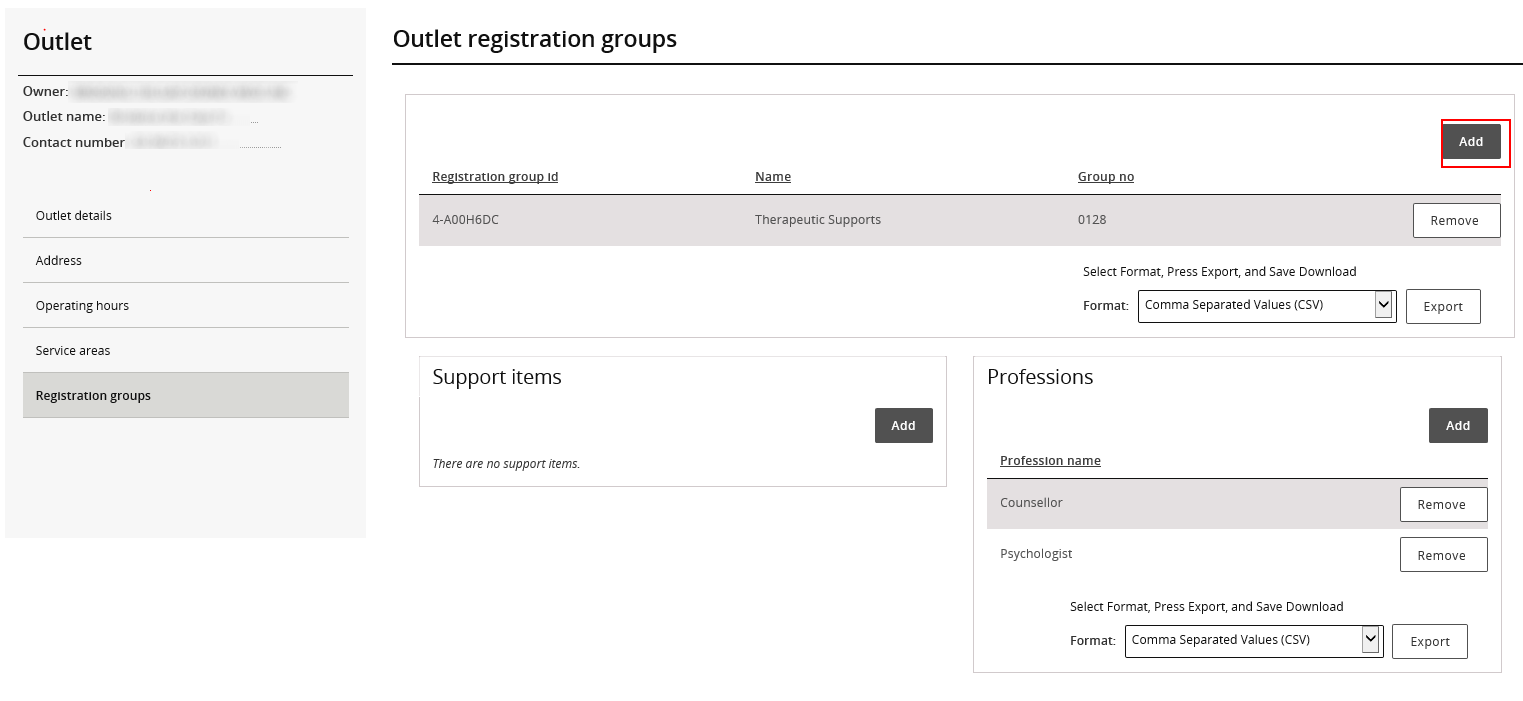 Select or confirm registration groups as requiredClick Save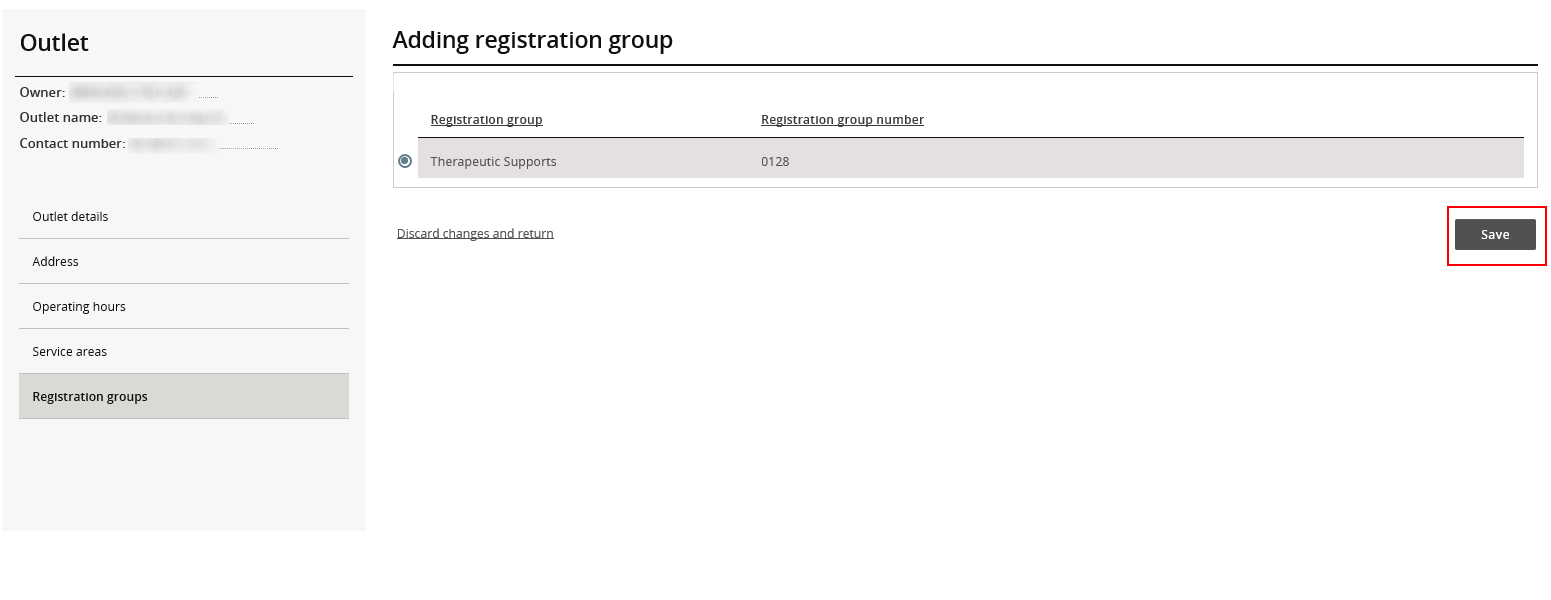 Add or Remove a profession within an OutletClick on Add button within Professions Add or remove appropriate professions as requiredClick Save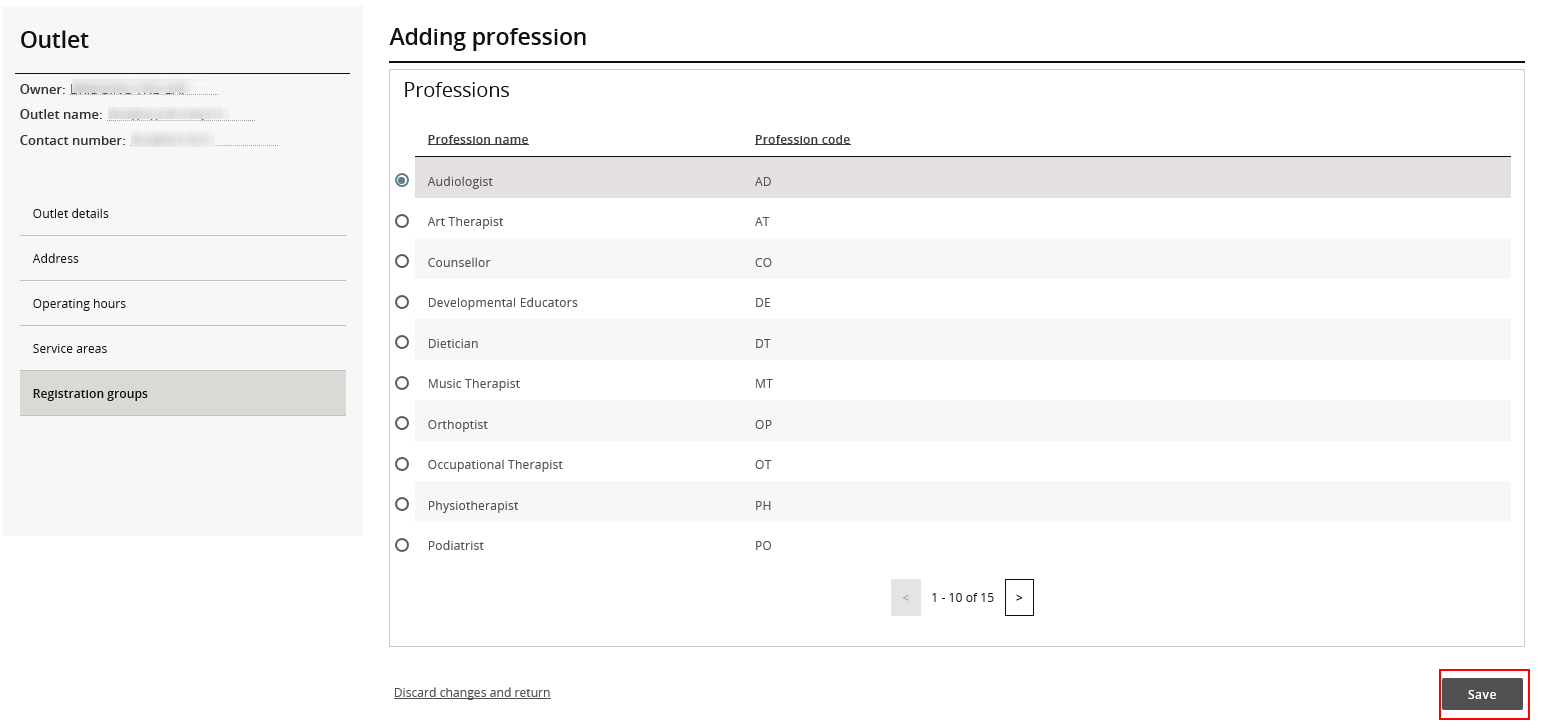 
NOTE: Each outlet must have at least one registration group attached to it. Additionally each registration group must have at least one profession.Remove an outletClick Outlets from the left hand side menu.Select the Outlet to remove, click the Actions drop down menu then select Remove.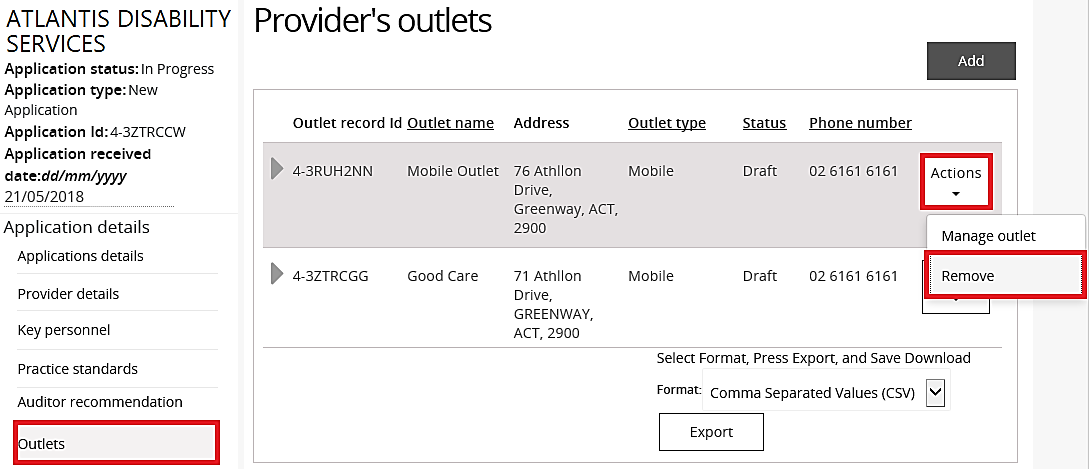 The outlet has been removed and the status of the outlet changes from Draft to Inactive.